МЕТОДИЧЕСКАЯ РАЗРАБОТКА комбинированного занятия по дисциплине  «Математика» (специальности «Фармация», «Лабораторная диагностика», «Сестринское дело» 1 курс)ТЕМА: «Простейшие тригонометрические уравнения»Пояснительная записка	Методическая разработка комбинированного занятия по теме: «Простейшие тригонометрические уравнения» составлена в соответствии с требованиями Федерального государственного образовательного стандарта СПО по специальностям «Фармация», «Лабораторная диагностика», «Сестринское дело»В методической разработке комбинированного занятия даны обоснования развивающего обучения, способствующие формирующие у студента общих компетенций.	На комбинированном занятии используются приемы, средства и методы обучения, активизирующие мыслительную деятельность, воспитывающие у студентов устойчивый познавательный интерес, а также умение осмысливать и применять имеющиеся знания в различной практической деятельности.	При изучении темы используются элементы беседы, самостоятельной работы.	Методическая разработка комбинированного занятия включает  себя:методическую разработку для преподавателя;дидактический материалМЕТОДИЧЕСКАЯ РАЗРАБОТКА КОМБИНИРОВАНОГО ЗАНЯТИЯ  ДЛЯ ПРЕПОДАВАТЕЛЯТЕМА: «Простейшие тригонометрические уравнения»В соответствии с требованиями  ФГОС:Студент должен знать:значимость математики для научно-технического прогресса, сформированность отношения к математике как к части общечеловеческой культуры через знакомство с историей развития математики, эволюцией математических идей;овладение математическими знаниями и умениями, необходимыми в повседневной жизни, для освоения смежных естественно - научных дисциплин и дисциплин профессионального цикла, для получения образования в областях, не требующих углубленной математической подготовки.Студент должен уметь:уметь самостоятельно определять цели деятельности и составлять планы деятельности; самостоятельно осуществлять, контролировать и корректировать деятельность;владеть навыками познавательной, учебно-исследовательской и проектной деятельности, навыками разрешения проблем; способностью и готовностью к самостоятельному поиску методов решения практических задач, применению различных методов познания.Цели занятия:Дидактические: продолжить формирование владения методами доказательств и алгоритмов решения, умения их применять, проводить доказательные рассуждения в ходе решения задач; формирование владения стандартными приемами решения и иллюстрации решения тригонометрических уравнений.2. Развивающие:   развивать способность организовывать собственную деятельность, выбирать  типовые методы и способы выполнения профессиональных задач, оценивать их эффективность и качество (ОК 2); развивать способность принимать решения в стандартных и нестандартных ситуациях и нести за них ответственность (ОК 3);развивать способность использовать информационно-коммуникационные технологии в профессиональной деятельности (ОК 5).     3. Воспитательные:  понимать сущность и социальную значимость своей будущей профессии, проявлять к ней устойчивый интерес (ОК 1);воспитывать готовность и способность к образованию, в том числе самообразованию, на протяжении всей жизни; сознательное отношение к непрерывному образованию как условию успешной профессиональной и общественной деятельности.Тип занятия: изучение и усвоение новых знаний Вид занятия: комбинированное занятиеМетоды обучения: объяснительно-иллюстративный, наглядныйМетод контроля знаний: фронтальный устный и письменный опросОснащение:  раздаточный материал, презентацияПродолжительность занятия: 90 минутИНТЕГРАЦИЯ УЧЕБНОЙ ИНФОРМАЦИИ ТЕМЫ1. Межпредметные связи 2. Внутрипредметные связиИспользуемая литература для студентов:Башмаков М.И. Математика. – М.: Издательский центр «Академия»Используемая литература для преподавателей: Алимов Ш.А., Колягин Ю.М., Сидоров Ю.В., Федорова Н.Е., Шабунин М.И. Алгебра и начала анализа: учеб. для 10 – 11 кл. общеобразоват. учреждений. – М.: Просвещение, 2007. Башмаков М.И. Математика. – М.: Издательский центр «Академия»Гусев В.А., Мордкович А.Г. Математика: Справочные материалы. – М.: Просвещение, 1988г.Хронокарта занятияОрганизационный момент							3 минутыПостановка целей и задач. Создание мотивационного пространства	3 минутыАктуализация опорных знаний							3 минутВходной контроль                                                                                            15 минут         Изучение нового материала							36 минутЗакрепление и обобщение 							23 минутыПодведение итогов занятия							3 минутыСообщение домашнего задания						4 минутыХарактеристика  отдельных элементов занятияПриложение № 1Входной контроль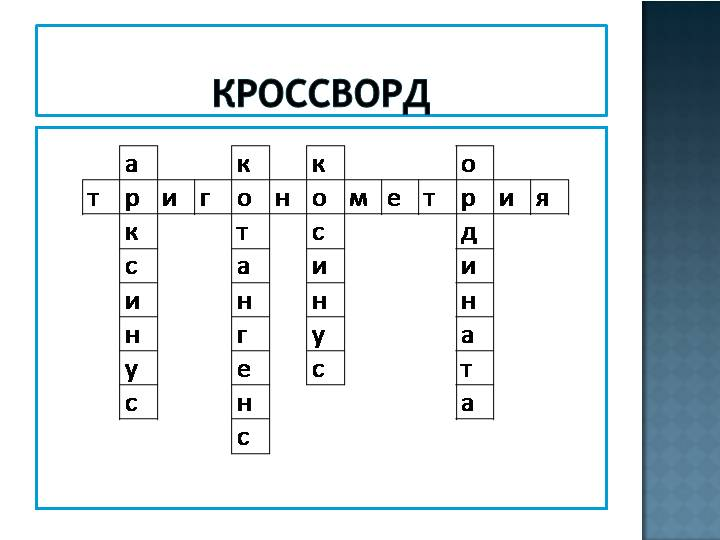 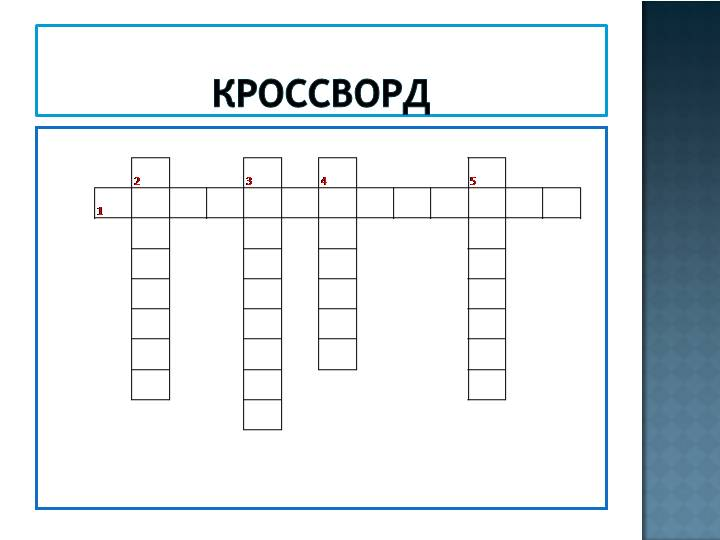 Вопросы:Наука, изучающая соотношение сторон и углов треугольника.Число (угол) из отрезка , синус которого равен а. Отношение косинуса числа к его синусу.Абсцисса точки, полученной поворотом точки Р(1;0) вокруг начала координат на угол .Координата точки на оси Oy. 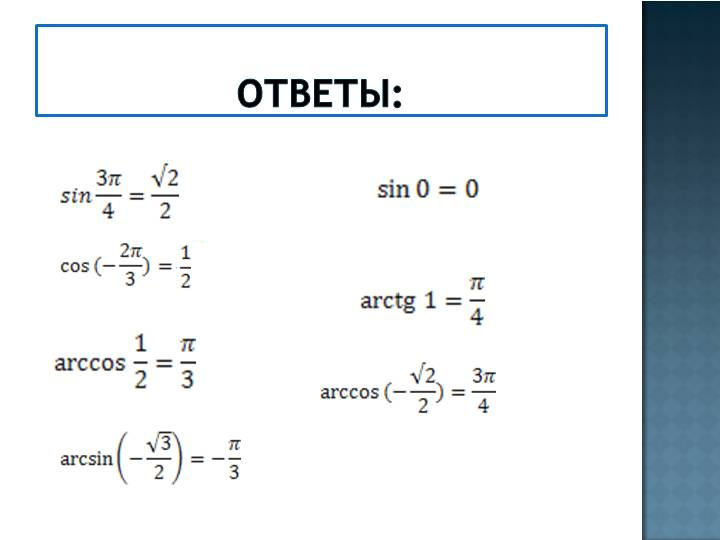 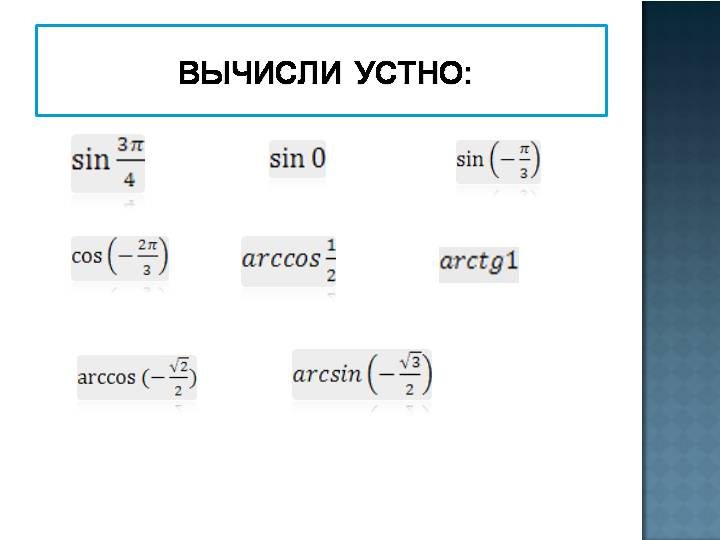 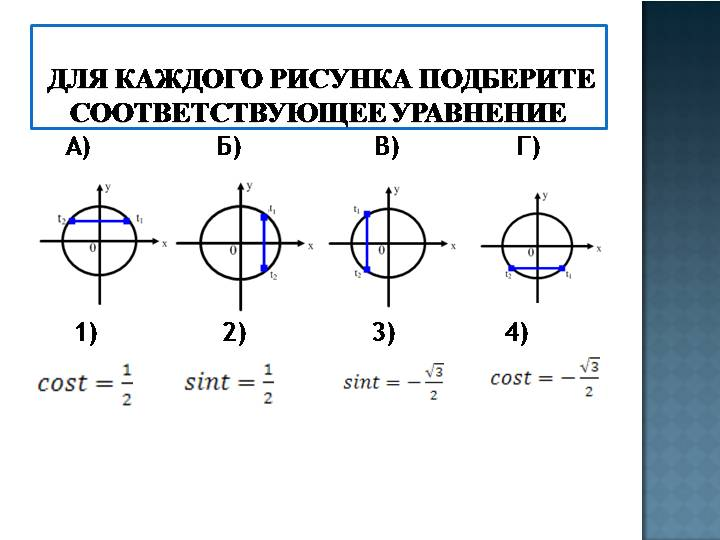 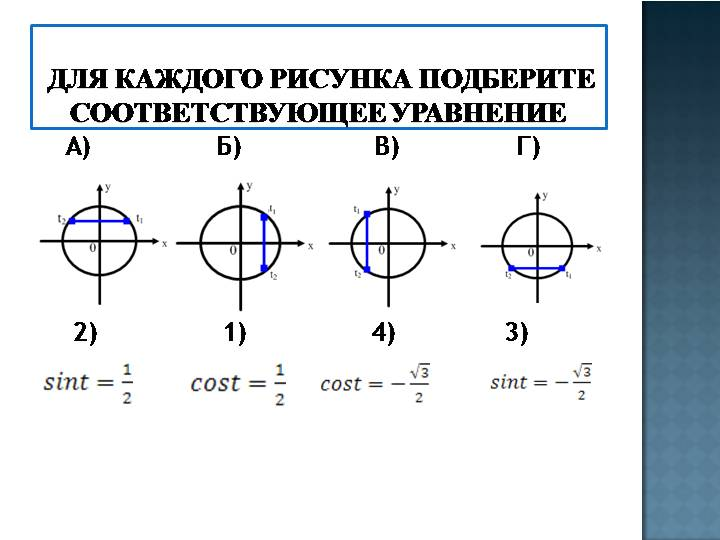 Приложение № 2ТЕМА: «Простейшие тригонометрические уравнения»Изучение нового материала по плануУравнение sin x = a. Так как множество значений функции sin x=a - отрезок [-1;1], то данное уравнение разрешимо тогда и только тогда, когда.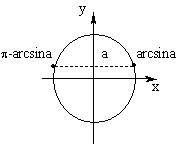 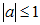 Далее, из-за периодичности функции sin x=a, каждому значению a соответствует бесконечное множество решений. Поэтому все решения описываются обобщенной формулой:.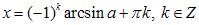 Графически решение уравнения sin x=a можно представить на единичной окружности в виде двух точек симметричных оси у.Частные случаи:| a| >1 -  корней нетПример. Решить уравнение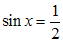 Решение.  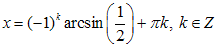                 . 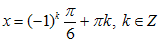      Ответ: .Уравнение cos t = a. Данное уравнение не имеет решений при |a|>1. Пусть |a|≤1. На отрезке существует в точности одно решение уравнения – это число arccos a.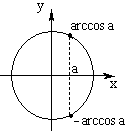 Решение уравнения можно проиллюстрировать на единичной окружности. По определению косинус t – это координата х точки Pt единичной окружности. Если |a| <1, то таких точек две. Если а=1 или – 1, то одна. Данные точки симметричны относительно оси х поэтому решение уравнения записывается в следующем виде:t = ±arccos a+ 2πn, где n– целое число.В ответе учитывается периодичность функции косинуса.Частные случаи:| a| >1 -  корней нетПример. Решить уравнение  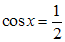 Решение. 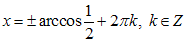                   .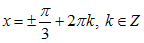 Ответ: .3. Уравнение tg t = a. Данное уравнение на интервале  еет в точности одно решение уравнения – это число arctg a.Функция тангенс имеет период π, следовательно остальные корни отличаются от найденного на πn, т.е. 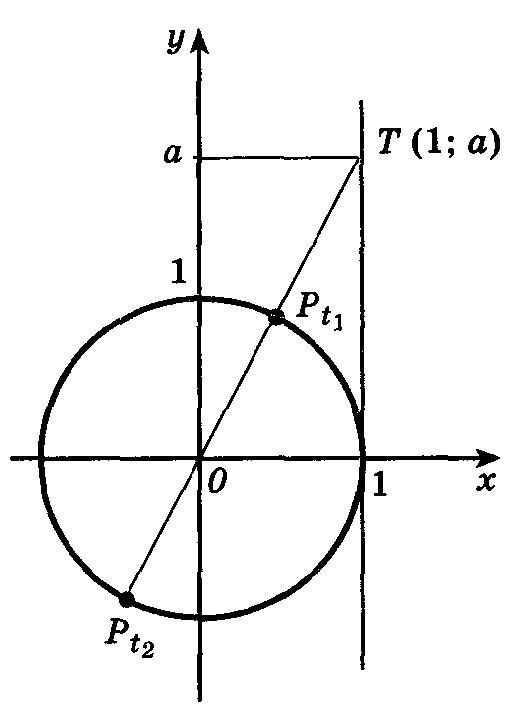 t = arctg a+πn, n – целое числоГрафическая иллюстрация представлена на рисунке.Пример. Решить уравнение .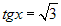 Решение.  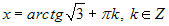                   .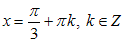   Ответ:    .4. Уравнение ctg t = a. Уравнение ctg x = a имеет корни при любом значении a. Корни уравнения выражаются формулойt = arcctg a + πn, n ∈ Z.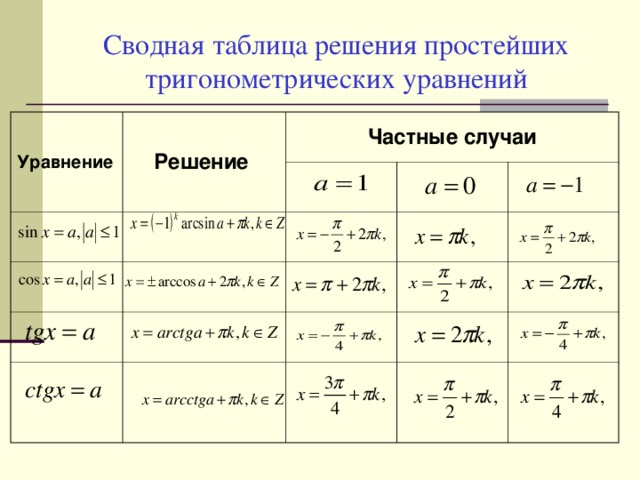 Приложение № 3Дидактический материал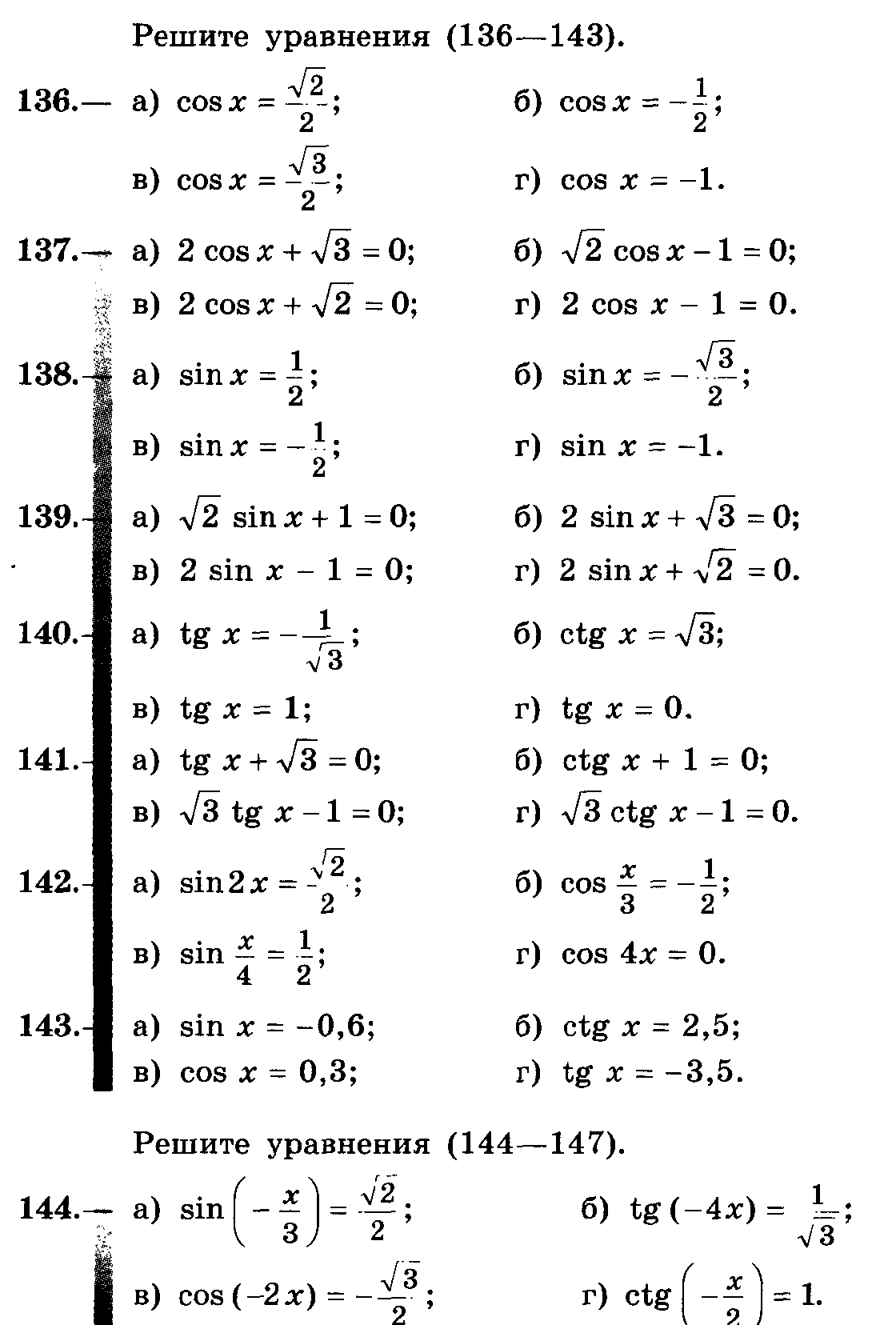 № 1. Решите уравнения:№ 2. Решите уравнения:№ 3. Решите уравнения: № 4. Решите уравнения: № 1. Решите уравнения:№ 2. Решите уравнения: № 3. Решите уравнения: 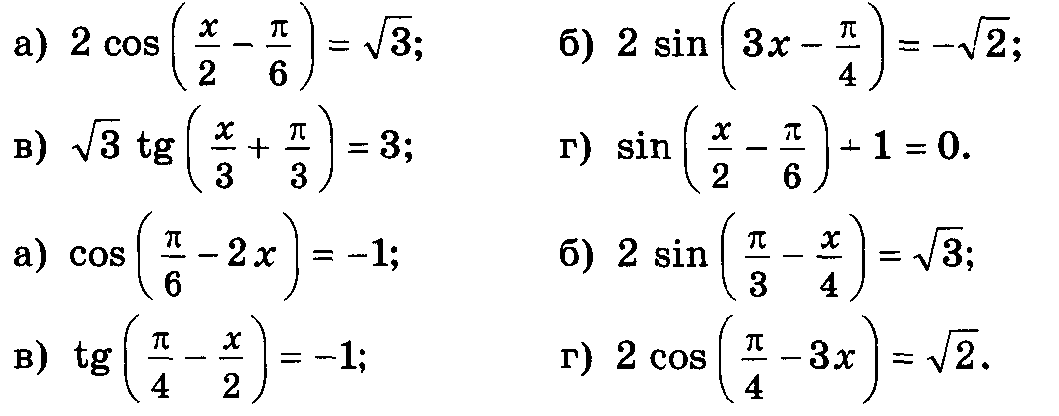 № 4. Решите уравнения: Лист регистрации измененийУТВЕРЖДАЮЗав.научно-методическим отделом______________  Е.Я.Шилова«_____»__________20___г.Обеспечивающие дисциплиныОбеспечиваемые дисциплины и МДКФизикаБиологияМДК 01.01 Здоровый человек и его окружениеОбеспечивающие темыОбеспечиваемые темыАрксинус, арккосинус, арктангенс числаПростейшие тригонометрические уравненияОсновные этапы комбинированного занятияи их содержаниеВремяминОбоснование методических приемов1. Организационный моментПриветствие. Контроль внешнего вида студентов, отсутствующих студентов, готовности аудитории к занятию.3 минПодготовка студентов к работе на занятии, быстрое включение в деловой режим, организация внимания всех студентов.2. Постановка целей и задач. Создание мотивационного пространстваПреподаватель четко называет тему занятия, цель занятия, этапы занятия. Совместно со студентами формирует значение и место данной темы в будущей профессии.  Знать: формулы решений простейших тригонометрических уравнений.Уметь: решать  простейшие тригонометрические уравнения.3 минОпределение целей и задач занятия, создание мотивации учебно-познавательной деятельности. Психологическая подготовка студентов к учебной деятельности.  Понимание студентами практической значимости темы, а так же осознанное выполнение практической работы.  Формирование ОК 1.3. Актуализация опорных знанийПроходит в форме фронтального устного опроса. Сформулируйте понятие единичная окружность.Сформулируйте понятие синуса, косинуса, тангенса, котангенса.Сформулируйте понятие арксинуса, арккосинуса, арктангенса, арккотангенса.Сформулируйте основное тригонометрическое тождество.3 минСтуденты отвечают на вопросы преподавателяОсознание предстоящей работы, формирование установки на ее качественное выполнение.  Формирование ОК 3.Входной контрольПроходит в форме фронтального письменного опроса с последующей взаимопроверкой.(Приложение № 1)15 минКонтроль усвоения изученного материала. Работа с презентацией. Формирование ОК 5, ОК 3.5. Изучение нового материалаПлан:Уравнение sin x=a.Уравнение cos t = a.Уравнение tg t=a.Уравнение ctg t=a.Сводная таблица решений.(Приложение № 2)36 минУчащиеся совместно с учителем составляют опорный конспект по теме. Работа с презентацией. Формирование ОК 56. Закрепление и обобщениеЗакрепление проводится в виде беседы с выполнением практических заданий у доски и в тетрадях(Приложение № 3)23 минВыявить уровень усвоения теории, применение теоретических знаний к решению задач. Работа с раздаточным материалом, с таблицей. Формирование ОК 5, ОК 2.7. Подведение итогов занятияПреподаватель обобщает результаты работы, достижение целей занятия, комментирует работу на занятии отдельных студентов и всей группы в целом. Выставление оценок интегративно с учётом устных ответов.3 минАнализ и оценка успешности достижения цели и задач отдельными студентами и всей группой в целом, определение перспектив последующей работы.8. Сообщение домашнего заданияПреподаватель сообщает тему следующего занятия: «Простейшие тригонометрические уравнения», дает рекомендации по подготовке к занятию.Гл.6 зан.5 стр.117 ответить на вопросы.4 минОсознание студентами целей содержания и способов выполнения домашнего задания.a = –1a = 0a = 1sinx = –1sin x = 0sin x = 1x = –  + 2 k , k 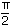 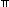 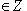 x =  k , k x =  + 2 k , k a = –1a = 0a = 1cos x = –1cos x = 0cos x = 1x =  + 2 k , k x = +  k , k x = 2 k , k 